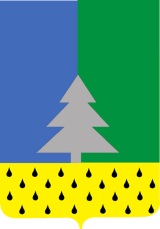 Советский районХанты-Мансийский автономный округ – ЮграАдминистрация сельского поселения Алябьевский от  « 06 » декабря  2018г. 					                                             № 323       В   соответствии с   Федеральным  законом  Российской Федерации от 06.10.2003 № 131-ФЗ «Об общих принципах организации местного  самоуправления  в  Российской  Федерации», Земельным кодексом Российской Федерации от 25.10.2001 № 136 – ФЗ, Федеральным законом от 25.10.2001 № 137 – ФЗ «О введении в действие Земельного кодекса Российской Федерации»,  1. План график проведения государственной регистрации прав собственности на существующие и планируемые места погребения, включая неблагоустроенные (брошенные) места погребения на территории сельского поселения Алябьевский утвержденный постановлением Администрации сельского поселения Алябьевский  от 01.11.2017 г. № 219 «Об  утверждении плана-графика проведения государственной регистрации прав собственности на существующие и планируемые места погребения, включая неблагоустроенные (брошенные) места погребения на территории сельского поселения Алябьевский », изложить в следующей редакции (Приложение).2. Опубликовать настоящее постановление в бюллетень «Алябьевский вестник», и разместить на официальном сайте сельского поселения Алябьевский в сети Интернет.3. Постановление вступает в силу после его официального опубликования.Глава сельского поселения Алябьевский                                                                                        Ю.А. Кочурова										        Приложение к постановлению Администрациисельского поселения Алябьевскийот 01.11.2017 года № 219План-график проведения государственной регистрации прав собственности на существующие и планируемые места погребения, включая неблагоустроенные (брошенные) места погребения на территории сельского поселения АлябьевскийПОСТАНОВЛЕНИЕО внесении изменений в постановление Администрации сельского поселения Алябьевский от 01.11.2017 г. № 219 «Об  утверждении плана-графика проведения государственной регистрации прав собственности на существующие и планируемые места погребения, включая неблагоустроенные (брошенные) места погребения на территории сельского поселения Алябьевский»№ Наименование мероприятияСрок исполненияОтветственный исполнитель1.Выбор земельного участка, подача заявления о выборе участка земель лесного фонда для целей перевода земель лесного фонда в земли иных (других) категорийДо 31.12.2018 годаАдминистрация с.п. Алябьевский2.Оформление и согласование Акта выбора участка земель лесного фондадо 31.01.2019 годаАдминистрация с.п. Алябьевский, Департамент недропользования и природных ресурсов Ханты-Мансийского автономного округа - Югры3.Утверждение Акта выбора участка земель лесного фондаДо 15.02.2019 годаДепартамент недропользования и природных ресурсов Ханты-Мансийского автономного округа - Югры4. Оформление и утверждение Акта натурного технического обследования участка земель лесного фондаДо 10.04.2019 годаАдминистрация с.п. Алябьевский, Департамент недропользования и природных ресурсов Ханты-Мансийского автономного округа - Югры5.Формирование документации, обосновывающей перевод земель лесного фонда в земли иных (других) категорий. Постановка земельного участка на кадастровый учётДо 01.06.2019 годаАдминистрация с.п. Алябьевский6.В целях общественного обсуждения размещение информации о планируемом переводе земель лесного фонда в земли иных (других) категорий на официальном сайте Департамента недропользования и природных ресурсов Ханты-Мансийского автономного округа - Югры До 15.06.2019 годаДепартамент недропользования и природных ресурсов Ханты-Мансийского автономного округа - Югры7.Рассмотрение документации, обосновывающей перевод земель лесного фонда в земли иных (других) категорий. Принятие решения о переводе земель лесного фонда в земли иных (других) категорийДо 01.07.2019 годаДепартамент недропользования и природных ресурсов Ханты-Мансийского автономного округа – Югры8.Регистрация права собственности Российской Федерации До 01.08.2019 годаДепартамент недропользования и природных ресурсов Ханты-Мансийского автономного округа – Югры9.Передача права собственности Российской Федерации в собственность МО с.п. АлябьевскийДо 01.11.2019 годаАдминистрация с.п. Алябьевский,МТУ Росимущества
в Тюменской области, Ханты-Мансийском автономном округе – Югре, Ямало-Ненецком автономном округе  10.Регистрация права собственности МО с.п. АлябьевскийДо 31.12.2019 годаАдминистрация с.п. Алябьевский